Publicado en valencia el 03/08/2018 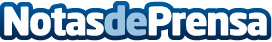 Accesorios de baño PYP incorpora SEALANT FIX como nuevo sistema de pegado en sus productosSEALANT FIX, es el pegamento perfecto de patente Alemana capaz de fijar los accesorios de baño sobre cualquier superficie, madera, piedra, cristal o metal. Datos de contacto:FORMA BAÑO S.L POLIGONO INDUSTRIAL. C/6 Nº 32, PICASSENT 46220 VALENCIA. tel.:  961 241 432   email.: pyp@pyp.esNota de prensa publicada en: https://www.notasdeprensa.es/accesorios-de-bano-pyp-incorpora-sealant-fix Categorias: Bricolaje Interiorismo http://www.notasdeprensa.es